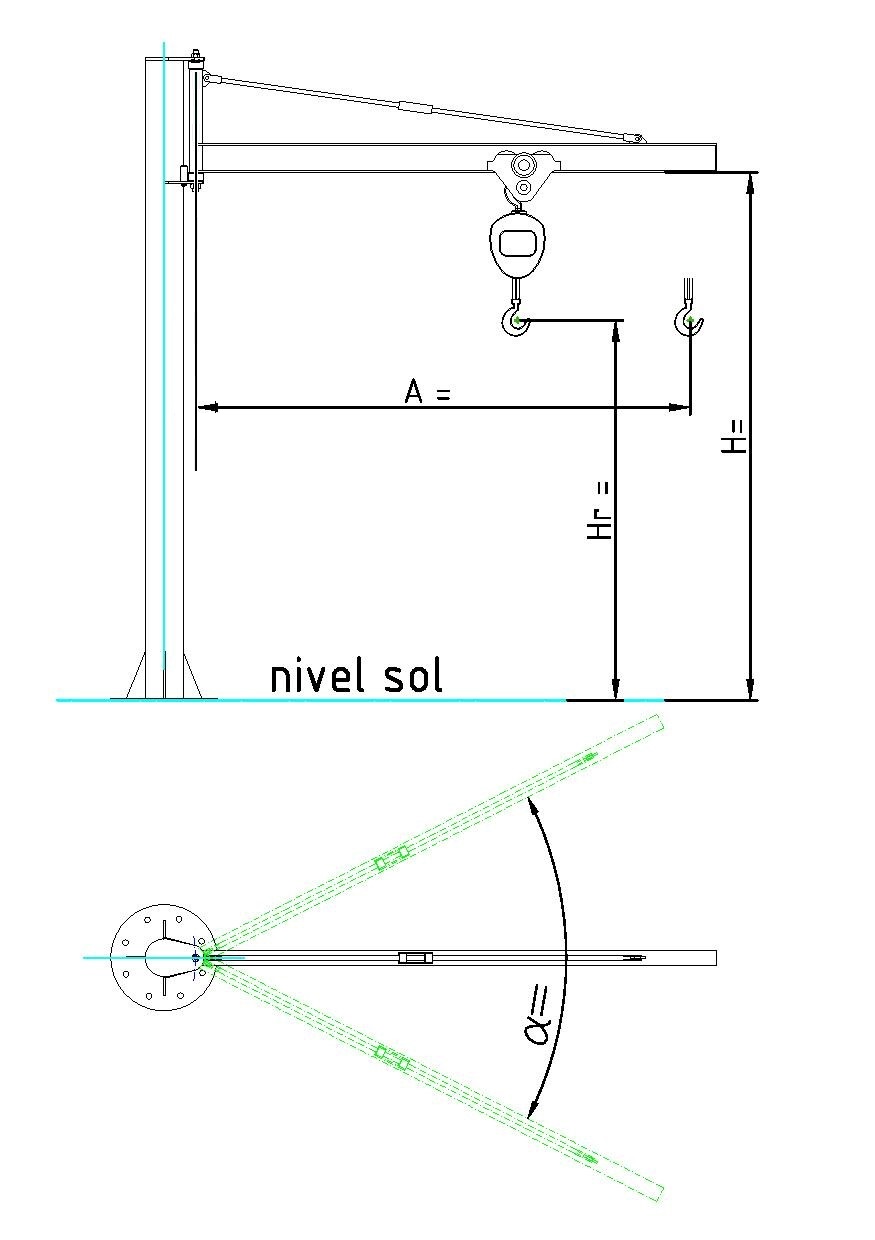 Sarcina nominala:……………………………………………………………………………….…… Q[kg] =Inaltimea de ridicare:……………..……………………………………………………………. Hr[mm] =Cota pana sub bratul macaralei……………………………………………………………….H [mm]=Unghiul de rotatie:………………..……………..………………………………………….……. α[mm] =Cursa carucior cu electropalan (lungimea bratului):..……………………….……. A[mm] =Viteza de ridicare:……………………………………………………………………………  Vr[m/min] =Viteza translatie carucior:……………………………………………………………….  Vt[m/min] = Grupa de functionare: palan / macara [ISO/FEM]:……………………………Clasa de ridicare [ISO/FEM]:……………………………………………………………Ridicare sarcina : manual / electricMediul de lucru: interior / exteriorRotire: manual / electricCaracteristici generale macara pivotanta